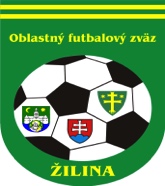 ÚRADNÁ SPRÁVA číslo 131. ŠDK - predseda Peter VACHAN, zasadnutie dňa 22. 10. 2020ŠDK ďakuje všetkým klubom, funkcionárom, hráčom rozhodcom a ďalším osobám, ktoré zabezpečovali priebeh súťažných stretnutí v nedokončenej (prerušenej) jesennej časti súťažného ročníka 2020/2021, predovšetkým za úsilie a snahu odohrať čo najväčší počet stretnutí napriek komplikovanej situácii, za ústretovosť pri zmenách termínov stretnutí ako aj za pochopenie, že v tejto dobe je potrebné, aby futbal ľudí spájal a nie rozdeľoval. V zimnej prestávke prajeme všetkým predovšetkým pevné zdravie a na jar ihriská plné divákov.Disciplinárne oznamy: ŠDK ukladá Miloš Hubočan, 1109716, TJ Dlhé Pole na základe odborného stanoviska KR ObFZ za opakované udretie súpera do oblasti hlavy vykonané nie zanedbateľnou silou v prerušenej hre s následným zranením súpera v s. s. 11.k II. DT dospelí Krasňany-Dlhé Pole, DS – 6 mesiacov N s prerušením od 12. 10. 2020 podľa DP čl. 49/1c, 2c, 10 EURŠDK ukladá Filip Vrábel, 1309221, TJ Fatran Krasňany na základe odborného stanoviska KR ObFZ zakázané vrazenie do súpera vykonané nadmernou silou mimo súboja o loptu v s. s. 11.k II. DT dospelí Krasňany-Dlhé Pole, DS –  4 s. s. podľa DP čl. 49/1a, 2a a menovaný si zároveň vykoná DS na 2 s. s. za podmienečne uložený trest podľa U 104 podľa DS 41/4 od 12.10.2020, uložená DS predstavuje celkom 6 s.s., 10 EURŠDK trestá TJ Fatran Krasňany za porušenie povinnosti organizátora počas s. s. 11.k II. DT dospelí Krasňany-Dlhé Pole peňažnou pokutou 100 EUR, podľa RS 87.5, 10 EURŠDK trestá TJ Dlhé Pole za spôsobenie predčasného ukončenia s. s. 11.k II. DT dospelí Krasňany-Dlhé Pole peňažnou pokutou 200 EUR podľa DP 64/1a, 4, 10 EURŠDK trestá TJ Fatran Krasňany za spôsobenie predčasného ukončenia s. s. 11.k II. DT dospelí Krasňany-Dlhé Pole peňažnou pokutou 200 EUR podľa DP 64/1a, 4, 10 EURŠportovo – technické oznamy:ŠDK kontumuje s. s. 11.k II. DT dospelí Krasňany-Dlhé Pole a obojstranne priznáva pasívne skóre 0:3 obom družstvám podľa SP čl. 11/4, 82/1d.ŠDK upozorňuje FK na nové znenie RS bod 80.1 a síce na povinnosť nahrávať všetky videozáznamy na videoarchív. Videá sa nedoručujú na ObFZ na DVD ani na USB!!!  Podľa RS bod 80.1. „Vo všetkých stretnutiach I. a II. triedy dospelých je usporiadajúci klub povinný zabezpečiť vyhotovenie nestrihaného, neprerušovaného videozáznamu s trvalým údajom prebiehajúceho času. Ostatné FK majú možnosť vyhotoviť videozáznam z MFS vo všetkých vekových kategóriách usporiadaných ObFZ Žilina. Videozáznam je klub povinný nahrať na videoarchív do 48 hodín od skončenia stretnutia.“ ŠDK zároveň v najbližšej US zverejní zoznam klubov, ktorých videozáznamy z jesennej časti súťažného ročníka nespĺňajú podmienky podľa RS, pričom nedostatky musia byť odstránené do začiatku jarnej časti súťažného ročníka 2020/2021.MLADŠIE PRÍPRAVKYVzhľadom na nemožnosť uzatvoriť zápisy mladších prípraviek, je potrebné, aby FK splnili požiadavky uvedené v tabuľke nižšie v stĺpci „poznámka“ a to v termíne do 31.10.2020, v opačnom prípade budú tieto zápasy skontumované. Zápasy uvedené zelenou farbou sú v poriadku.Ing. Igor Krško  v.r.                                              Milan Matejčík  v.r.   predseda ObFZ	sekretár ObFZDomáciHostiaStavVeková kategóriaPoznámkaFK FATRAN - Dolná TižinaTJ Fatran Varín0 : 0PrípravkaChýbaju nominácie klubov ŠK BeláFK FATRAN - Dolná Tižina0 : 0PrípravkaChýbaju nominácie klubov TJ Fatran VarínŠK Belá0 : 0PrípravkaChýbaju nominácie klubov TJ Fatran VarínFK FATRAN - Dolná Tižina0 : 0PrípravkaChýbaju nominácie klubov FK FATRAN - Dolná TižinaŠK Belá0 : 0PrípravkaChýbaju nominácie klubov ŠK BeláTJ Fatran Varín0 : 0PrípravkaChýbaju nominácie klubov TJ Horný HričovFC JUVENTUS ŽILINA (A)0 : 0PrípravkaNieje možne uzavriet nominácie pretože hostia maju v nominácii menej ako 7 HráčovŠK Dolný HričovTJ Družstevník Bitarová0 : 0Prípravkazápis uzavretýOFK HôrkyTJ Partizán Súľov0 : 0PrípravkaNieje možne uzavriet nominácie pretože domáci maju v nominácii menej ako 7 HráčovFC JUVENTUS ŽILINA (A)TJ Partizán Súľov0 : 0PrípravkaNieje možne uzavriet nominácie pretože domáci maju v nominácii menej ako 7 HráčovTJ Družstevník BitarováOFK Hôrky0 : 0PrípravkaNieje možne uzavriet nominácie pretože hostia maju v nominácii menej ako 7 HráčovTJ Horný HričovŠK Dolný Hričov0 : 0Prípravkazápis uzavretýŠK Dolný HričovFC JUVENTUS ŽILINA (A)0 : 0PrípravkaNieje možne uzavriet nominácie pretože hostia maju v nominácii menej ako 7 HráčovOFK HôrkyTJ Horný Hričov0 : 0PrípravkaNieje možne uzavriet nominácie pretože domáci maju v nominácii menej ako 7 HráčovTJ Partizán SúľovTJ Družstevník Bitarová0 : 0Prípravkazápis uzavretýŠK Dolný HričovOFK Hôrky0 : 0PrípravkaNieje možne uzavriet nominácie pretože hostia maju v nominácii menej ako 7 HráčovFC JUVENTUS ŽILINA (A)TJ Družstevník Bitarová0 : 0PrípravkaNieje možne uzavriet nominácie pretože domáci maju v nominácii menej ako 7 HráčovTJ Horný HričovTJ Partizán Súľov0 : 0Prípravkazápis uzavretýTJ ZbyňovOŠK Kamenná Poruba0 : 0Prípravkazápis uzavretýTJ ŠK PodhorieFK Rajec0 : 0PrípravkaChýbaju nominácie klubov OŠK RudinaOFK Teplička nad Váhom0 : 0PrípravkaChýbaju nominácie klubov Futbalová akadémia UNITED Nededza-Kotrčiná Lúčka-Gbeľany (B)RTJ Brodno0 : 0Prípravkazápis uzavretýOFK Teplička nad VáhomFutbalová akadémia UNITED Nededza-Kotrčiná Lúčka-Gbeľany (B)0 : 0PrípravkaNieje možne uzavriet nominácie pretože domáci maju v nominácii menej ako 7 HráčovFutbalová akadémia UNITED Nededza-Kotrčiná Lúčka-Gbeľany (B)FC JUVENTUS ŽILINA (B)0 : 0Prípravkazápis uzavretýRTJ BrodnoOFK Teplička nad Váhom0 : 0PrípravkaNieje možne uzavriet nominácie pretože hostia maju v nominácii menej ako 7 HráčovFC JUVENTUS ŽILINA (B)RTJ Brodno0 : 0Prípravkazápis uzavretýOŠK RudinaFutbalová akadémia UNITED Nededza-Kotrčiná Lúčka-Gbeľany (B)0 : 0Prípravkazápis uzavretýRTJ BrodnoOŠK Rudina0 : 0Prípravkazápis uzavretýOFK Teplička nad VáhomFC JUVENTUS ŽILINA (B)0 : 0PrípravkaChýbaju nominácie klubov OŠK Baník Stráňavy (A)OŠK Rosina0 : 0Prípravkazápis uzavretýFK Strečno (A)TJ Jednota Bánová0 : 0Prípravkazápis uzavretýTJ Višňové (A)TJ Hviezda Zádubnie0 : 0PrípravkaNieje možne uzavriet nominácie pretože hostia maju v nominácii menej ako 7 HráčovOŠK RosinaTJ Hviezda Zádubnie0 : 0PrípravkaNieje možne uzavriet nominácie pretože hostia maju v nominácii menej ako 7 HráčovTJ Jednota BánováTJ Višňové (A)0 : 0PrípravkaNieje možne uzavriet nominácie pretože hostia maju v nominácii menej ako 7 HráčovOŠK Baník Stráňavy (A)FK Strečno (A)0 : 0Prípravkazápis uzavretýFK Strečno (A)TJ Višňové (A)0 : 0PrípravkaNieje možne uzavriet nominácie pretože hostia maju v nominácii menej ako 7 HráčovOŠK RosinaTJ Jednota Bánová0 : 0PrípravkaNieje možne uzavriet nominácie pretože hostia maju v nominácii menej ako 7 HráčovOŠK Baník Stráňavy (A)TJ Hviezda Zádubnie0 : 0PrípravkaNieje možne uzavriet nominácie pretože hostia maju v nominácii menej ako 7 HráčovFC JUVENTUS ŽILINA (C)Futbalová akadémia UNITED Nededza-Kotrčiná Lúčka-Gbeľany (A)0 : 0Prípravkazápis uzavretý1. KŠK ŽilinaOZ Mládežnícky futbal Závodie0 : 0PrípravkaChýbaju nominácie klubov Futbalová akadémia UNITED Nededza-Kotrčiná Lúčka-Gbeľany (A)1. KŠK Žilina0 : 0PrípravkaNieje možne uzavriet nominácie pretože hostia maju v nominácii menej ako 7 HráčovŠK Cementáreň Lietavská LúčkaFC JUVENTUS ŽILINA (C)0 : 0Prípravkazápis uzavretý1. KŠK ŽilinaŠK Cementáreň Lietavská Lúčka0 : 0PrípravkaNieje možne uzavriet nominácie pretože domáci maju v nominácii menej ako 7 HráčovOZ Mládežnícky futbal ZávodieFutbalová akadémia UNITED Nededza-Kotrčiná Lúčka-Gbeľany (A)0 : 0Prípravkazápis uzavretýŠK Cementáreň Lietavská LúčkaOZ Mládežnícky futbal Závodie0 : 0Prípravkazápis uzavretýFC JUVENTUS ŽILINA (C)1. KŠK Žilina0 : 0PrípravkaChýbaju nominácie klubov OZ Mládežnícky futbal ZávodieFC JUVENTUS ŽILINA (C)0 : 0Prípravkazápis uzavretýFutbalová akadémia UNITED Nededza-Kotrčiná Lúčka-Gbeľany (A)ŠK Cementáreň Lietavská Lúčka0 : 0Prípravkazápis uzavretý